คำชี้แจง	แบบรายงานนี้จัดทำขึ้นโดยมีวัตถุประสงค์เพื่อติดตามผลการดำเนินโครงการ/กิจกรรมภายใต้แผนปฏิบัติการดิจิทัลของ วท. ประจำปีงบประมาณ พ.ศ. 2561  ทบทวนโครงการ/กิจกรรม ประจำปีงบประมาณ พ.ศ. 2562 - 2564 แบบรายงานนี้  แบ่งออกเป็น 3 ส่วน  คือส่วนที่  1  ข้อมูลผู้ตอบแบบสำรวจ	ส่วนที่  2  รายงานผลการดำเนินงานโครงการ/กิจกรรมด้านดิจิทัลประจำปีงบประมาณ พ.ศ. 2561 ส่วนที่  3  ทบทวนโครงการ/กิจกรรมด้านดิจิทัล ประจำปีงบประมาณ พ.ศ. 2562 - 2564	หากมีข้อสงสัยในการตอบแบบรายงาน สามารถสอบถามได้ที่  นางสาวปิยเนตร  พรรณดวงเนตร โทรศัพท์ 02 333 3818  	  	  E-Mail : piyanate@most.go.th  นายณัฎฐพงศ์  เจนจตุรานนท์ 	 โทรศัพท์ 02 333 3700 ต่อ 7003  E-Mail :  natthapong@most.go.th โปรดระบุข้อมูลรายละเอียดของผู้ตอบแบบรายงานคำอธิบาย	1. กรอกข้อมูลผลการดำเนินงานของโครงการ/กิจกรรมด้านดิจิทัล ที่ดำเนินการในปีงบประมาณ พ.ศ. 2561 2. เลือก ตัวชี้วัด ที่ตรงตามโครงการ/กิจกรรม โดยเลือกได้มากกว่า 1 ตัวชี้วัดหน่วยงาน :   สนช.                                             ยุทธศาสตร์ที่ 1 ขับเคลื่อนเศรษฐกิจด้วย วทน. เพื่อสร้างความเข้มแข็งให้กับภาคเกษตร อุตสาหกรรม และบริการ ผ่านเทคโนโลยีดิจิทัล  มีตัวชี้วัด จำนวน 2 ตัวดังนี้ตัวชี้วัด :         1.1 จำนวนผู้ประกอบการที่ได้รับการพัฒนา/ส่งเสริมการประยุกต์ใช้ เทคโนโลยีดิจิทัล 	        1.2 จำนวนระบบ/ผลงานวิจัยด้านเทคโนโลยีดิจิทัลที่สนับสนุน ภาคเกษตรอุตสาหกรรมและบริการยุทธศาสตร์ที่ 2 พัฒนาและประยุกต์ใช้เทคโนโลยีดิจิทัล เพื่อลดความเหลื่อมล้ำการใช้ประโยชน์ด้าน วทน.  มีตัวชี้วัด จำนวน 5 ตัวดังนี้ตัวชี้วัด :         2.1 จำนวนผู้เข้าถึงความรู้/ระบบบริการด้าน วทน. ผ่านระบบออนไลน์  	        2.2 จำนวนระบบบริการด้าน วทน. ที่ให้บริการผ่านระบบออนไลน์  	        2.3 จำนวนสื่อดิจิทัลเพื่อการบริการความรู้ด้าน วทน. ที่เข้าถึงได้โดยสะดวก  	        2.4 จำนวนแหล่งเรียนรู้ชุมชนที่ได้รับการสนับสนุนด้านเทคโนโลยีดิจิทัล  	        2.5 ร้อยละของหน่วยงานในสังกัด วท. มีเว็บไซต์/ระบบบริการที่ทุกคนเข้าถึงได้ (Web Accessibility) ตามข้อกำหนดของ W3Cยุทธศาสตร์ที่ 3 บริหารจัดการการใช้เทคโนโลยีดิจิทัลในองค์กร  มีตัวชี้วัด จำนวน 5 ตัวดังนี้ตัวชี้วัด :         3.1 ร้อยละของหน่วยงานในสังกัด วท. ที่มีระบบบริการในรูปแบบดิจิทัลเพื่อบริการประชาชนหรือผู้ใช้บริการผ่านอุปกรณ์ที่หลากหลาย  	        3.2 ร้อยละของหน่วยงานในสังกัด วท. ที่เปิดเผยข้อมูล (Open Data) เพื่อให้บริการประชาชน  	        3.3 ร้อยละของหน่วยงานในสังกัด วท. ที่มีการจัดทำสถาปัตยกรรมองค์กร (EA)   	        3.4 จำนวนระบบสารสนเทศที่มีการบูรณาการ และใช้งานร่วมกันระหว่างหน่วยงาน  	        3.5 ร้อยละของหน่วยงานในสังกัด วท. ที่มีนโยบาย/แนวปฏิบัติทางด้านเทคโนโลยีดิจิทัลที่จำเป็นที่สอดคล้องกับข้อกำหนดของกฎหมายและมีการปฏิบัติจริง  (ณ ปี 2559 มีฐาน 5 หน่วยงาน)
ยุทธศาสตร์ที่ 4 พัฒนาความรู้และทักษะด้านเทคโนโลยีดิจิทัลของบุคลากร  มีตัวชี้วัด จำนวน 3 ตัวดังนี้ตัวชี้วัด :         4.1 ร้อยละของจำนวนบุคลากรที่ผ่านการอบรมความรู้ด้านดิจิทัล  (วัดจาก pretest – posttest)  	        4.2 ร้อยละของบุคลากรที่ผ่านการทดสอบ  (Security Awareness)  	        4.3 ร้อยละของบุคลากรวิชาชีพด้านเทคโนโลยีดิจิทัล ที่ได้รับการเพิ่มทักษะในการปฏิบัติงานด้านเทคโนโลยีดิจิทัล       
คำอธิบาย    ข้อมูลโครงการ/กิจกรรม เป็นข้อมูลจากการทบทวนโครงการ/กิจกรรม ด้านดิจิทัล ของหน่วยงานในสังกัด วท. เมื่อเดือน กุมภาพันธ์ 2561 ทั้งนี้โปรดพิจารณาดำเนินการ ดังนี้ 		1.  ปรับปรุงข้อมูลโครงการ/กิจกรรมด้านดิจิทัล งบประมาณ และค่าเป้าหมาย/ผลสัมฤทธิ์ ในปีงบประมาณ 2562 – 2564		2.  เพิ่มเติมโครงการ/กิจกรรมด้านดิจิทัลที่คาดว่าจะดำเนินการในปีงบประมาณ 2562-2564 (หากมี)** สามารถดาวน์โหลด แผนปฏิบัติการดิจิทัล วท. ประจำปีงบประมาณ พ.ศ. 2560-2564, และแบบรายงานผลการดำเนินงานฯ **ได้ที่ URL : http://cio.most.go.th/node/1177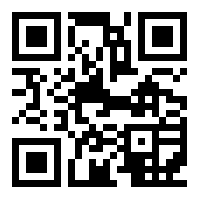 ชื่อ – นามสกุลตำแหน่งE-Mailโทรศัพท์หน่วยงานสำนักงานนวัตกรรมแห่งชาติ (องค์การมหาชน) (สนช.)สำนักงานนวัตกรรมแห่งชาติ (องค์การมหาชน) (สนช.)สำนักงานนวัตกรรมแห่งชาติ (องค์การมหาชน) (สนช.)ที่โครงการข้อมูลตามแผนปฏิบัติการดิจิทัล วท.ฯ  (ปี 2561)ข้อมูลตามแผนปฏิบัติการดิจิทัล วท.ฯ  (ปี 2561)ผลการดำเนินงาน  ปีงบประมาณ พ.ศ. 2561ผลการดำเนินงาน  ปีงบประมาณ พ.ศ. 2561ตัวชี้วัด
(โปรดทำเครื่องหมาย )ตัวชี้วัด
(โปรดทำเครื่องหมาย )ที่โครงการค่าเป้าหมาย/ผลสัมฤทธิ์งบประมาณ
(ล้านบาท)ผลการดำเนินงานผลการเบิกจ่าย
งบประมาณ (ล้านบาท)1.11.21<< โปรดระบุโครงการ/กิจกรรม (หากมี) >>23ที่โครงการข้อมูลตามแผนปฏิบัติการดิจิทัล วท.ฯ (ปี 2561)ข้อมูลตามแผนปฏิบัติการดิจิทัล วท.ฯ (ปี 2561)ผลการดำเนินงาน  ปีงบประมาณ พ.ศ. 2561ผลการดำเนินงาน  ปีงบประมาณ พ.ศ. 2561ตัวชี้วัด
(โปรดทำเครื่องหมาย )ตัวชี้วัด
(โปรดทำเครื่องหมาย )ตัวชี้วัด
(โปรดทำเครื่องหมาย )ตัวชี้วัด
(โปรดทำเครื่องหมาย )ตัวชี้วัด
(โปรดทำเครื่องหมาย )ที่โครงการค่าเป้าหมาย/ผลสัมฤทธิ์งบประมาณ
(ล้านบาท)ผลการดำเนินงานผลการเบิกจ่าย
งบประมาณ (ล้านบาท)2.12.22.32.42.51จำนวนผู้เข้าถึงความรู้/ระบบบริการออนไลน์400 คน0.40002พัฒนาและปรับปรุงระบบบริการออนไลน์-0.20003สื่อ วีดีทัศน์ สิ่งพิมพ์อิเล็กทรอนิกส์ และ Infographic สำหรับเผยแพร่3 เรื่อง0.50004<< โปรดระบุโครงการ/กิจกรรม (หากมี) >>56ที่โครงการข้อมูลตามแผนปฏิบัติการดิจิทัล วท.ฯ (ปี 2561)ข้อมูลตามแผนปฏิบัติการดิจิทัล วท.ฯ (ปี 2561)ผลการดำเนินงาน  ปีงบประมาณ พ.ศ. 2561ผลการดำเนินงาน  ปีงบประมาณ พ.ศ. 2561ตัวชี้วัด
(โปรดทำเครื่องหมาย )ตัวชี้วัด
(โปรดทำเครื่องหมาย )ตัวชี้วัด
(โปรดทำเครื่องหมาย )ตัวชี้วัด
(โปรดทำเครื่องหมาย )ตัวชี้วัด
(โปรดทำเครื่องหมาย )ที่โครงการค่าเป้าหมาย/ผลสัมฤทธิ์งบประมาณ
(ล้านบาท)ผลการดำเนินงานผลการเบิกจ่าย
งบประมาณ (ล้านบาท)3.13.23.33.43.51<< โปรดระบุโครงการ/กิจกรรม (หากมี) >>23ที่โครงการข้อมูลตามแผนปฏิบัติการดิจิทัล วท.ฯ (ปี 2561)ข้อมูลตามแผนปฏิบัติการดิจิทัล วท.ฯ (ปี 2561)ผลการดำเนินงาน  ปีงบประมาณ พ.ศ. 2561ผลการดำเนินงาน  ปีงบประมาณ พ.ศ. 2561ตัวชี้วัด
(โปรดทำเครื่องหมาย )ตัวชี้วัด
(โปรดทำเครื่องหมาย )ตัวชี้วัด
(โปรดทำเครื่องหมาย )ที่โครงการค่าเป้าหมาย/ผลสัมฤทธิ์งบประมาณ
(ล้านบาท)ผลการดำเนินงานผลการเบิกจ่าย
งบประมาณ (ล้านบาท)4.14.24.31ร้อยละของบุคลากรที่ผ่านการอบรมความรู้ด้านดิจิทัลร้อยละ 100.50002ร้อยละของบุคลากรที่ผ่านการทดสอบ Security Awarenessร้อยละ 100.50003ร้อยละของบุคลากรวิชาชีพด้าน IT ที่ได้รับการเพิ่มทักษะร้อยละ 300.20004<< โปรดระบุโครงการ/กิจกรรม (หากมี) >>56ลำดับโครงการ/กิจกรรมงบประมาณ (ล้านบาท)งบประมาณ (ล้านบาท)งบประมาณ (ล้านบาท)ค่าเป้าหมาย/ผลสัมฤทธิ์ค่าเป้าหมาย/ผลสัมฤทธิ์ค่าเป้าหมาย/ผลสัมฤทธิ์สถานภาพ โครงการ/กิจกรรม
(โปรดทำเครื่องหมาย )สถานภาพ โครงการ/กิจกรรม
(โปรดทำเครื่องหมาย )สถานภาพ โครงการ/กิจกรรม
(โปรดทำเครื่องหมาย )ลำดับโครงการ/กิจกรรม256225632564256225632564คงเดิมปรับแก้เพิ่มใหม่ยุทธศาสตร์ที่ 1 ขับเคลื่อนเศรษฐกิจด้วย วทน. เพื่อสร้างความเข้มแข็งให้กับภาคเกษตร อุตสาหกรรม และบริการ ผ่านเทคโนโลยีดิจิทัลยุทธศาสตร์ที่ 1 ขับเคลื่อนเศรษฐกิจด้วย วทน. เพื่อสร้างความเข้มแข็งให้กับภาคเกษตร อุตสาหกรรม และบริการ ผ่านเทคโนโลยีดิจิทัลยุทธศาสตร์ที่ 1 ขับเคลื่อนเศรษฐกิจด้วย วทน. เพื่อสร้างความเข้มแข็งให้กับภาคเกษตร อุตสาหกรรม และบริการ ผ่านเทคโนโลยีดิจิทัลยุทธศาสตร์ที่ 1 ขับเคลื่อนเศรษฐกิจด้วย วทน. เพื่อสร้างความเข้มแข็งให้กับภาคเกษตร อุตสาหกรรม และบริการ ผ่านเทคโนโลยีดิจิทัลยุทธศาสตร์ที่ 1 ขับเคลื่อนเศรษฐกิจด้วย วทน. เพื่อสร้างความเข้มแข็งให้กับภาคเกษตร อุตสาหกรรม และบริการ ผ่านเทคโนโลยีดิจิทัลยุทธศาสตร์ที่ 1 ขับเคลื่อนเศรษฐกิจด้วย วทน. เพื่อสร้างความเข้มแข็งให้กับภาคเกษตร อุตสาหกรรม และบริการ ผ่านเทคโนโลยีดิจิทัลยุทธศาสตร์ที่ 1 ขับเคลื่อนเศรษฐกิจด้วย วทน. เพื่อสร้างความเข้มแข็งให้กับภาคเกษตร อุตสาหกรรม และบริการ ผ่านเทคโนโลยีดิจิทัลยุทธศาสตร์ที่ 1 ขับเคลื่อนเศรษฐกิจด้วย วทน. เพื่อสร้างความเข้มแข็งให้กับภาคเกษตร อุตสาหกรรม และบริการ ผ่านเทคโนโลยีดิจิทัล1<< โปรดระบุโครงการ/กิจกรรม (หากมี) >>23ลำดับโครงการ/กิจกรรมงบประมาณ (ล้านบาท)งบประมาณ (ล้านบาท)งบประมาณ (ล้านบาท)ค่าเป้าหมาย/ผลสัมฤทธิ์ค่าเป้าหมาย/ผลสัมฤทธิ์ค่าเป้าหมาย/ผลสัมฤทธิ์สถานภาพ โครงการ/กิจกรรม
(โปรดทำเครื่องหมาย )สถานภาพ โครงการ/กิจกรรม
(โปรดทำเครื่องหมาย )สถานภาพ โครงการ/กิจกรรม
(โปรดทำเครื่องหมาย )ลำดับโครงการ/กิจกรรม256225632564256225632564คงเดิมปรับแก้เพิ่มใหม่ยุทธศาสตร์ที่ 2 พัฒนาและประยุกต์ใช้เทคโนโลยีดิจิทัล เพื่อลดความเหลื่อมล้ำการใช้ประโยชน์ด้าน วทน.ยุทธศาสตร์ที่ 2 พัฒนาและประยุกต์ใช้เทคโนโลยีดิจิทัล เพื่อลดความเหลื่อมล้ำการใช้ประโยชน์ด้าน วทน.ยุทธศาสตร์ที่ 2 พัฒนาและประยุกต์ใช้เทคโนโลยีดิจิทัล เพื่อลดความเหลื่อมล้ำการใช้ประโยชน์ด้าน วทน.ยุทธศาสตร์ที่ 2 พัฒนาและประยุกต์ใช้เทคโนโลยีดิจิทัล เพื่อลดความเหลื่อมล้ำการใช้ประโยชน์ด้าน วทน.ยุทธศาสตร์ที่ 2 พัฒนาและประยุกต์ใช้เทคโนโลยีดิจิทัล เพื่อลดความเหลื่อมล้ำการใช้ประโยชน์ด้าน วทน.ยุทธศาสตร์ที่ 2 พัฒนาและประยุกต์ใช้เทคโนโลยีดิจิทัล เพื่อลดความเหลื่อมล้ำการใช้ประโยชน์ด้าน วทน.ยุทธศาสตร์ที่ 2 พัฒนาและประยุกต์ใช้เทคโนโลยีดิจิทัล เพื่อลดความเหลื่อมล้ำการใช้ประโยชน์ด้าน วทน.ยุทธศาสตร์ที่ 2 พัฒนาและประยุกต์ใช้เทคโนโลยีดิจิทัล เพื่อลดความเหลื่อมล้ำการใช้ประโยชน์ด้าน วทน.1จำนวนผู้เข้าถึงความรู้/ระบบบริการออนไลน์0.44000.44000.4800400 คน400 คน400 คน2พัฒนาและปรับปรุงระบบบริการออนไลน์1.20000.40001.40001 ระบบ-1 ระบบ3สื่อ วีดีทัศน์ สิ่งพิมพ์อิเล็กทรอนิกส์ และ Infographic สำหรับเผยแพร่0.55000.55000.60003 เรื่อง3 เรื่อง3 เรื่อง4<< โปรดระบุโครงการ/กิจกรรม (หากมี) >>56ลำดับโครงการ/กิจกรรมงบประมาณ (ล้านบาท)งบประมาณ (ล้านบาท)งบประมาณ (ล้านบาท)ค่าเป้าหมาย/ผลสัมฤทธิ์ค่าเป้าหมาย/ผลสัมฤทธิ์ค่าเป้าหมาย/ผลสัมฤทธิ์สถานภาพ โครงการ/กิจกรรม
(โปรดทำเครื่องหมาย )สถานภาพ โครงการ/กิจกรรม
(โปรดทำเครื่องหมาย )สถานภาพ โครงการ/กิจกรรม
(โปรดทำเครื่องหมาย )ลำดับโครงการ/กิจกรรม256225632564256225632564คงเดิมปรับแก้เพิ่มใหม่ยุทธศาสตร์ที่ 3 บริหารจัดการการใช้เทคโนโลยีดิจิทัลในองค์กรยุทธศาสตร์ที่ 3 บริหารจัดการการใช้เทคโนโลยีดิจิทัลในองค์กรยุทธศาสตร์ที่ 3 บริหารจัดการการใช้เทคโนโลยีดิจิทัลในองค์กรยุทธศาสตร์ที่ 3 บริหารจัดการการใช้เทคโนโลยีดิจิทัลในองค์กรยุทธศาสตร์ที่ 3 บริหารจัดการการใช้เทคโนโลยีดิจิทัลในองค์กรยุทธศาสตร์ที่ 3 บริหารจัดการการใช้เทคโนโลยีดิจิทัลในองค์กรยุทธศาสตร์ที่ 3 บริหารจัดการการใช้เทคโนโลยีดิจิทัลในองค์กรยุทธศาสตร์ที่ 3 บริหารจัดการการใช้เทคโนโลยีดิจิทัลในองค์กร1<< เพิ่มโครงการ/กิจกรรม (หากมี) >>23ลำดับโครงการ/กิจกรรมงบประมาณ (ล้านบาท)งบประมาณ (ล้านบาท)งบประมาณ (ล้านบาท)ค่าเป้าหมาย/ผลสัมฤทธิ์ค่าเป้าหมาย/ผลสัมฤทธิ์ค่าเป้าหมาย/ผลสัมฤทธิ์สถานภาพ โครงการ/กิจกรรม
(โปรดทำเครื่องหมาย )สถานภาพ โครงการ/กิจกรรม
(โปรดทำเครื่องหมาย )สถานภาพ โครงการ/กิจกรรม
(โปรดทำเครื่องหมาย )ลำดับโครงการ/กิจกรรม256225632564256225632564คงเดิมปรับแก้เพิ่มใหม่ยุทธศาสตร์ที่ 4 พัฒนาความรู้และทักษะด้านเทคโนโลยีดิจิทัลของบุคลากรยุทธศาสตร์ที่ 4 พัฒนาความรู้และทักษะด้านเทคโนโลยีดิจิทัลของบุคลากรยุทธศาสตร์ที่ 4 พัฒนาความรู้และทักษะด้านเทคโนโลยีดิจิทัลของบุคลากรยุทธศาสตร์ที่ 4 พัฒนาความรู้และทักษะด้านเทคโนโลยีดิจิทัลของบุคลากรยุทธศาสตร์ที่ 4 พัฒนาความรู้และทักษะด้านเทคโนโลยีดิจิทัลของบุคลากรยุทธศาสตร์ที่ 4 พัฒนาความรู้และทักษะด้านเทคโนโลยีดิจิทัลของบุคลากรยุทธศาสตร์ที่ 4 พัฒนาความรู้และทักษะด้านเทคโนโลยีดิจิทัลของบุคลากรยุทธศาสตร์ที่ 4 พัฒนาความรู้และทักษะด้านเทคโนโลยีดิจิทัลของบุคลากร1ร้อยละของบุคลากรที่ผ่านการอบรมความรู้ด้านดิจิทัล-0.5000--ร้อยละ 10-2ร้อยละของบุคลากรที่ผ่านการทดสอบ Security Awareness-0.5000--ร้อยละ 10-3ร้อยละของบุคลากรวิชาชีพด้าน IT ที่ได้รับการเพิ่มทักษะ0.20000.20000.2000ร้อยละ 30ร้อยละ 30ร้อยละ 304<< เพิ่มโครงการ/กิจกรรม (หากมี) >>56